DRAFT                                                          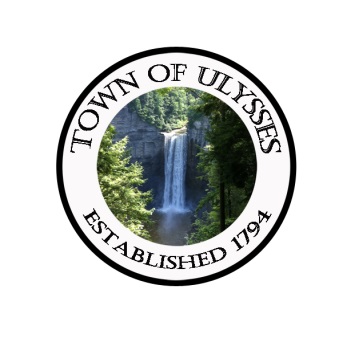 ULYSSES TOWN BOARD                        RESOLUTIONS for February 11, 2020Section 5a +++++++++++++++++++++++++++++++++++++++++++++++++++++++++RESOLUTION #_____ OF 2020 Appointment of Part-Time Recreation DirectorWHEREAS, on September 10, 2019 the Town of Ulysses approved Resolution 2019-161 authorizing the Town to approve an updated Memorandum of Understanding with the Village of Trumansburg that transferred the administration of all youth programs, including the summer recreation and sports camp programs from the Village to the Town effective January 1, 2020 andWHEREAS, the Memorandum of Understanding also included a commitment for the Town to hire a part-time Recreation Director and WHEREAS, the position was created and advertised through the Tompkins County Human Resources Department and a Town appointed Search Committee interviewed four qualified applicants on January 20, 2020 and WHEREAS, the members of the Ulysses Town Board interviewed the finalists for the position on February 4, 2020 now therefore be it RESOLVED, that the Town of Ulysses appoint _____________ as Recreation Director at the hourly rate of $20.00/hour for for an average of 20 hours/ week effective____________ with pro-rated benefits to which a Class B employee is entitled according to the Town’s Personnel Policy and further RESOLVED, that the Town Board establishes the probationary period at 52 weeks from the date of appointment, in conformance with the Town’s Personnel Policy and furtherRESOLVED, that the Bookkeeper shall notify Tompkins County Human Resources of the appointment.Section 5b ++++++++++++++++++++++++++++++++++++++++++++++++++++++++++RESOLUTION # _____OF 2020  Authorization to Change Phone and Internet ProvidersWHEREAS, the Town Clerk is responsible for monitoring costs related to telephone and internet services andWHEREAS, the Town Clerk has compared prices among the local service providers and recommends changing providers to save the Town approximately $______/ year, now therefore be it,RESOLVED, that the Ulysses Town Board authorizes the Town Clerk to purchase services from Ontario Trumansburg Telephone Company effective March 2020. Section 6a ++++++++++++++++++++++++++++++++++++++++++++++++++++++++++++++++RESOLUTION # ____ OF 2020: Authorization to Apply for a 2020 New York State Urban Forestry Council Quick Start Grant WHEREAS, the 2009 Town of Ulysses Comprehensive Plan identifies the importance of landscaping and vegetation contributing to our rural character, and WHEREAS, the Conservation and Sustainability Advisory Council is charged with conducting research and recommending policies, procedures, and practices to enable the Town to manage and protect its natural resources, and promote environmental sustainability, and WHEREAS, the Quick Start Grant offered by the New York State Urban Forestry Council is intended to support communities in planting trees and developing community-based forestry program, and the Quick Start Grant offered by the New York State Urban Forestry Council is intended to support communities in planting trees and developing community-based forestry program, and WHEREAS, the Conservation and Sustainability Advisory Council is investigating the feasibility of the Town developing a community-based forestry program and is willing to oversee implementation of this grant-funded program, andWHEREAS, the grant has a maximum award of $1,000 and does not require any matching funds, now therefore be itRESOLVED, that the Deputy Supervisor of the Town of Ulysses, is hereby authorized and directed to file an application for an Urban Forestry Council Quick Start Grant in an amount not to exceed $ 1,000 and further RESOLVED, upon approval of said request, the Supervisor or Deputy Supervisor is authorized and directed to enter into and execute a project agreement with the New York State Urban Forestry Council for such financial assistance to the Town of Ulysses for the Quick Start Tree Grant and furtherRESOLVED, that the Town Clerk shall provide a certified copy of this resolution to accompany the grant application.Section 6-b ++++++++++++++++++++++++++++++++++++++++++++++++++++++++++++++++RESOLUTION #____ of 2020  Authorization to Participate in Tompkins County Hazard Mitigation Plan UpdateWHEREAS, as the County intends to update the 2013 county-wide hazard mitigation plan, andWHEREAS, the Town recognizes Mitigation planning as a necessary aspect of emergency preparedness, andWHEREAS, the Town's participation in the County's hazard mitigation plan update is prudent, and, that subsequent adoption of the FEMA approved plan is required in order to be eligible to apply for and receive Federal mitigation grant funding, andWHEREAS, the County requires a signed letter of intent by February 27, 2020, andWHEREAS, the Town would like a representative of Ulysses to participate in the plan update, which includes a Town staff person to make time to participate on a steering committee that will review, guide and direct the update process which includes but is not limited to attending meetings and providing Ulysses specific data and information, now therefore be itRESOLVED that the Ulysses Town Board appoints the Town's Environmental Planner and National Flood Insurance Program Floodplain Administrator John Zepko, as the Primary Point of Contact, and furtherResolved that Ulysses Town Board appoints Michelle E. Wright as the Alternate/Secondary Point of Contact, and furtherResolved that the Ulysses Town Board authorizes Deputy Supervisor Nancy Zahler to sign the attached letter of intent, and furtherResolved that the Ulysses Town Clerk produce a certified resolution to be included with the signed letter of intent. Section 6-c +++++++++++++++++++++++++++++++++++++++++++++++++++++++++RESOLUTION #_____ of 2020:  Zoning Amendment #1 Review Footprint Limits in Lakeshore and Conservation ZonesWHEREAS, the new Zoning Law adopted on December 10, 2019 in Resolution 2019-211 included provisions that several members of the Town Board wanted to re-visit in 2020 based on feedback from the Public Hearing held November 12, 2019 andWHEREAS, there may be alternative strategies for the Town to use to protect steep slopes and Unique Natural Areas in the Lakeshore and Conservation zone rather than a zone-wide limit of 2000sq ft footprint andWHEREAS, the Town’s Environmental Planner has suggested possible options to consider:No action alternativeDetermine that the 2,000 sf foot print limitation satisfies the environmental protection objectives of the Town.Repeal the maximum building footprint limitation.  Have the maximum lot coverage in both zones revert to the previous 5%.  On a one-acre lot this equates to a maximum lot coverage of 2,178 sf and on a five-acre plot 5% equates to 6,390 sf.Areas of both the lakeshore and conservation zoning districts which have been identified as areas containing steep slopes or unique natural areas (UNAs) currently require site plan approval from the Planning Board in order to build upon them.  Furthermore, property owners are required to leave a 50’-100’ buffer along streams (dependent upon classification of stream) in both the LS and CZ zones.Consider performance measures for construction in LS or CZ zones which balance the rights of property owners with environmental protections, such as the following:Develop residential site plan standards focused on environmental protections such as:Driveways parallel to slopes where possibleMaintain natural topography and minimize excavationMaintain natural patterns of water flowb.    Require an erosion and sediment control plan for all disturbances exceeding _____sfwhich must conform with standards present in Town stormwater local lawsc.    Stormwater retention to pre-construction rates (tied to amount of impervious area)WHEREAS, the Ulysses Town Board wishes to find a solution that balances property rights with our environmental stewardship, now therefore be itRESOLVED, that the Ulysses Town Board charge the Ulysses Planning Board with:reviewing the current number of undeveloped parcels and acreage in the two zones and recommending a proposal to amend the Zoning Law Sections Section 212-47. N and Section 212-54 in ways that address the options identified by the Town Board and/orrecommending other strategies to achieve the Town Board’s policy goalby March 20, 2020 so that a draft amendment can be considered on March 24, 2020. Section 6-d ++++++++++++++++++++++++++++++++++++++++++++++++++++++++++++++++Resolution # ___ of 2020: Establishing a Threshold for Inventory of Town PropertyWHEREAS the Town established a Capital Asset threshold per resolution 2018-70, and,WHEREAS the Ulysses Town Board has prioritized the need for maintaining adequate documentation of Town property by development and utilization of an asset database and has authorized time required to maintain up-to-date Capital Asset data and grouped asset inventory, andWHEREAS property of the Town that does not meet the Capital Asset threshold of a $5,000 individual value and a useful life of a minimum of two years, should still be inventoried as a grouped asset, and,WHEREAS the NYS OSC "Capital Asset" publication dated May 2016 suggests that the Town Board establish a dollar threshold (or minimum cost) below which equipment will not be inventoried because of cost-benefit considerations, now therefore be it RESOLVED that the Ulysses Town Board establishes a threshold of $100 or more for Town property to be tracked using an inventory system and subsequently considered a grouped capital asset.Section 6-e ++++++++++++++++++++++++++++++++++++++++++++++++++++++++++++++Resolution 2020-___:   Appointing a Town Wide Property Manager for Inventory and Asset ProtectionWhereas the NYS Office of the State Comptroller suggests that "...The governing board should designate a staff person as the property control manager..." per their "Capital Assets" publication dated May 2016, and,Whereas it is not expected that the Property Manager solely conducts inventory but rather collaboratively coordinates with each department regarding Town property, therefore be it RESOLVED that the Ulysses Town Board appoints _______________ as the Town's Property Manager and further RESOLVED that the Property Manager will develop a comprehensive policy that addresses how municipal assets are adequately protected to include expectations by department regarding inventory of assets per the OSC publication titled "The Practice of Internal Controls" dated October 2010. Section 6-f +++++++++++++++++++++++++++++++++++++++++++++++++++RESOLUTION #____ of 2020:  Advocating for NYS Clean Water Infrastructure Act FundingWHEREAS, up-to-date drinking water and wastewater infrastructure is vital to preserve clean water resources and foster thriving communities, andWHEREAS, many communities have aging and inadequate water mains, sewer lines, and treatment plans that endanger public health and the economy, andWHEREAS, investing in infrastructure projects creates good-paying jobs and a solid foundation for businesses, andWHEREAS, new threats from emerging contaminants and lead service lines have added to the urgency to invest in our water infrastructure, andWHEREAS, local governments struggle to make necessary water infrastructure upgrades in the face of high up-front costs, andWHEREAS, key members in the New York State Senate and Assembly, along with the Governor recognized that local governments need financial support and passed the Clean Water Infrastructure Act of 2017, andWHEREAS, the Clean Water Infrastructure Act has been successful at awarding over $500 million in grants to protect clean water across the state, andWHEREAS, only a fraction of shovel-ready projects have received grants due to a lack of sufficient state funding to meet New York’s more than $80 billion water infrastructure needs, now therefore be itRESOLVED, that the Ulysses Town Board authorizes the Deputy Supervisor to send a letter with a certified copy of this resolution to the Governor, State Senator O’Mara and Assemblywoman Lifton encouraging them to continue funding water infrastructure projects and requesting that they include at least $1 billion in new funding for the Clean Water Infrastructure Act in the SFY 2020-2021 New York State Budget.Section 8 +++++++++++++++++++++++++++++++++++++++++++++++++++RESOLUTION # ____ OF 2020: APPROVAL OF MINUTESRESOLVED that the Ulysses Town Board approves the minutes from the regular Town Board meeting on 1/28/20Section 9 +++++++++++++++++++++++++++++++++++++++++++++++++++RESOLUTION # ____ OF 2020:  APPROVAL OF BUDGET MODIFICATIONSRESOLVED that the Ulysses Town Board approves the budget modifications as presented at the Town Board meeting on 1/28/2020Section 10+++++++++++++++++++++++++++++++++++++++++++++++++++RESOLUTION # ____ OF 2020:  APPROVAL OF THE CLAIMSRESOLVED that the Ulysses Town Board has reviewed claims _____ through _____ in the amount of $_____________. 